Atividades Complementares para Alunos Educação Especial (Inclusão)Escola: EMEI OLINDA Mª DE JESUS SOUSAProfessor/AEE: MARICELIA BRAGAPERÍODO:  23/08 A 27/08/2021Maternal AATIVIDADE 1: CUIDADO COM O MEIO AMBIENTEOBJETIVOS: Ensinar a criança a importância de não se jogar lixo no chão e o consumo consciente.MATERIAIS NECESSÁRIOS: Saquinho PlásticoDESENVOLVIMENTO:1°MOMENTO: Levar a criança até um espaço público ou coletivo perto da sua residência,levar um saquinho plástico transparente (se possível usar luvas) recolher tudo que foi jogado indevidamente no chão,mas,sempre dialogando com a criança sobre a importância de  separar  o lixo para reciclar.2ºMOMENTO:Quando chegar em casa mostrar para a criança o lugar correto de descarte do lixo,dialogando sobre a importância de um ambiente saudável para todos.EX:mostrar que podemos reciclar um plástico e virar um carrinho.REGISTRO:  Assista ao vídeo do Mundo BitaClique aqui: https://youtu.be/rUeaT5eqCyg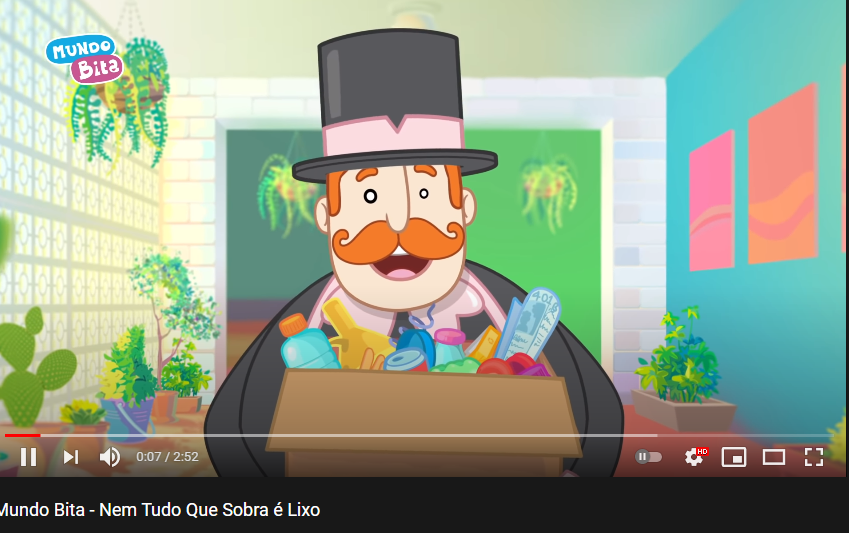 Créditos: Canal Mundo Bita: Mundo Bita - Nem Tudo Que Sobra é Lixo - YouTube - Acesso em: 13/08/2021OBSERVAÇÃO: Por estarmos em uma pandemia não tocar nos objetos,usar luvas ou registrar os residuos encontrados por fotos com o celular.Campos de Experiência: Traços, sons, cores e formas; Escuta, fala, pensamento e imaginação; O eu, o outro e o nós.(EI03ET01) Estabelecer relações de comparação entre objetos, observando suas propriedadesATIVIDADE 2: CAIXA TESOUROS DA NATUREZAPERIODO: 30/08 A 03/09OBJETIVOS:  Desenvolver sua inata capacidade de observar, contemplar, analisar e sentir cores, texturas, formas, diferenças e semelhanças, apreço pela a natureza, coordenação motora fina e linguagem MATERIAIS NECESSÁRIOS: caixinha de ovo vazia ou caixa de sapato, Lápis de cor, folha de sulfite, canetinhas coloridas.DESENVOLVIMENTO: 1° MOMENTO: levar a criança até um parque, incentivá-la a olhar a natureza e tudo que há a seu redor, colher folhas, pedrinhas, e tudo aquilo que for de interesse da criança (dialogando e dizendo o nome das propriedades pega pela criança)2º MOMENTO: Colocar tudo que a criança retirou na natureza em cima de uma mesa e em um papel sulfite ajuda- lá perceber cores, formas e desenho dos elementos, e, depois desenhar no papel sulfite o que foi encontrado.Assista ao vídeo do Mundo Bita Clique aqui: https://youtu.be/ntReWqrlYbE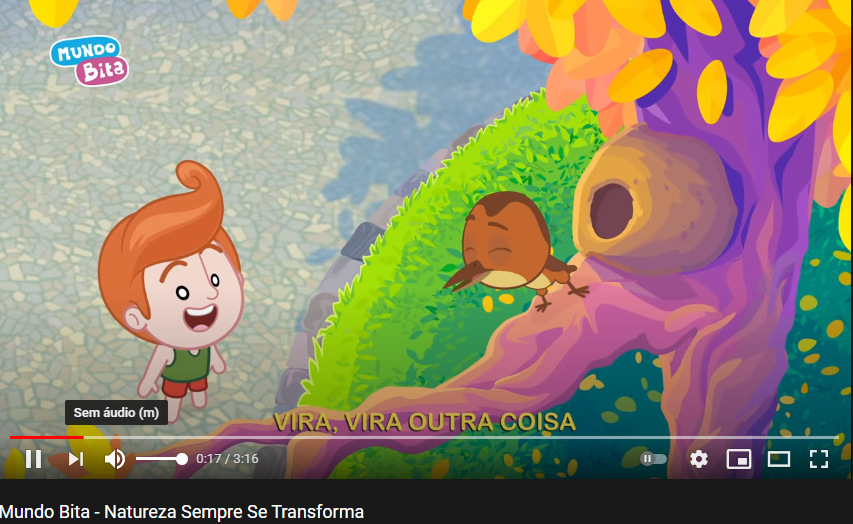 Créditos: Canal Mundo Bita:Mundo Bita - Natureza Sempre Se Transforma - YouTube- Acesso em 13/08/2021REGISTRO: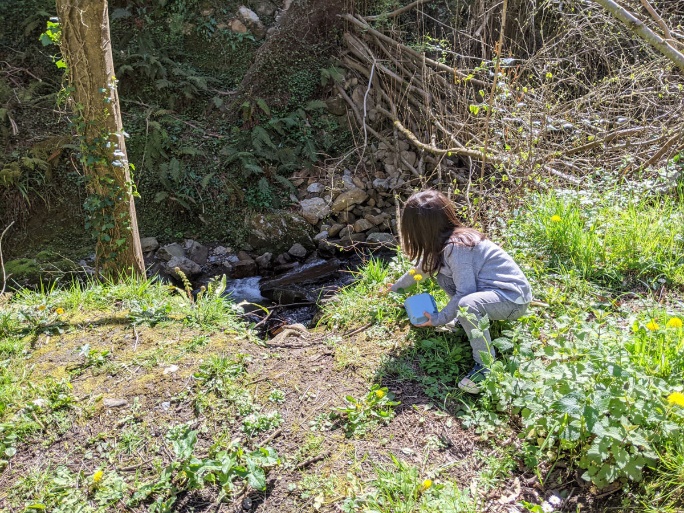 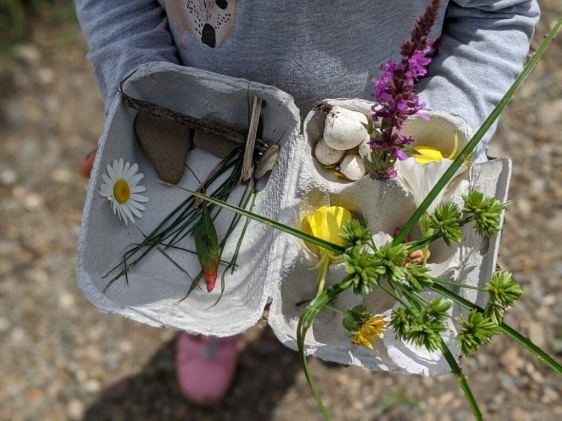 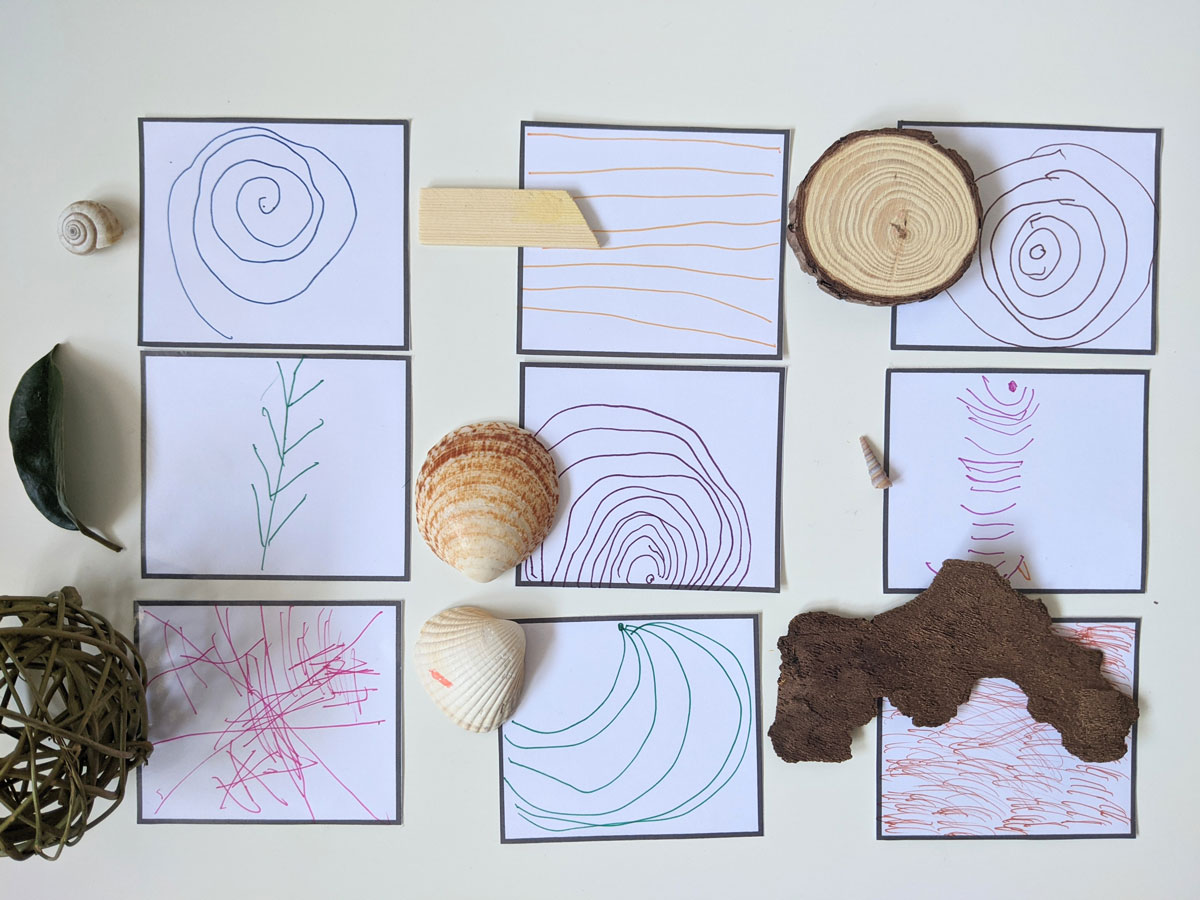 IMAGEM RETIRADA: O desenho da natureza para desenvolver coordenação motora fina (criandocomapego.com)Observação: pode escolher somente um elemento para fazer o desenho.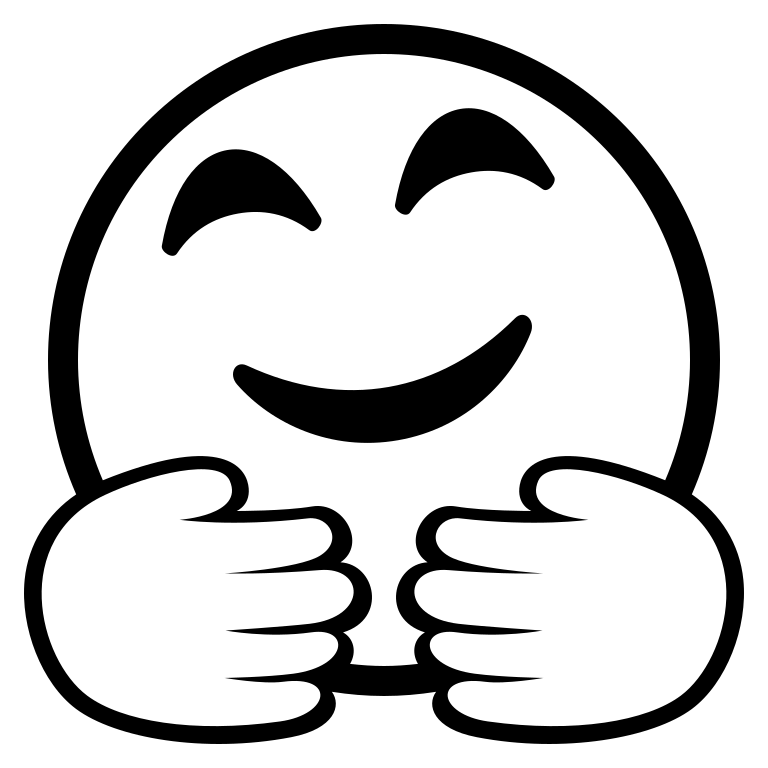 Um grande abraço virtual da professora MARI!!!REGISTRO TESOUROS DA NATUREZA(UTILIZE ESSE ESPAÇO PARA DESENHAR OQUE FOI ENCONTRADO NA NATUREZA)